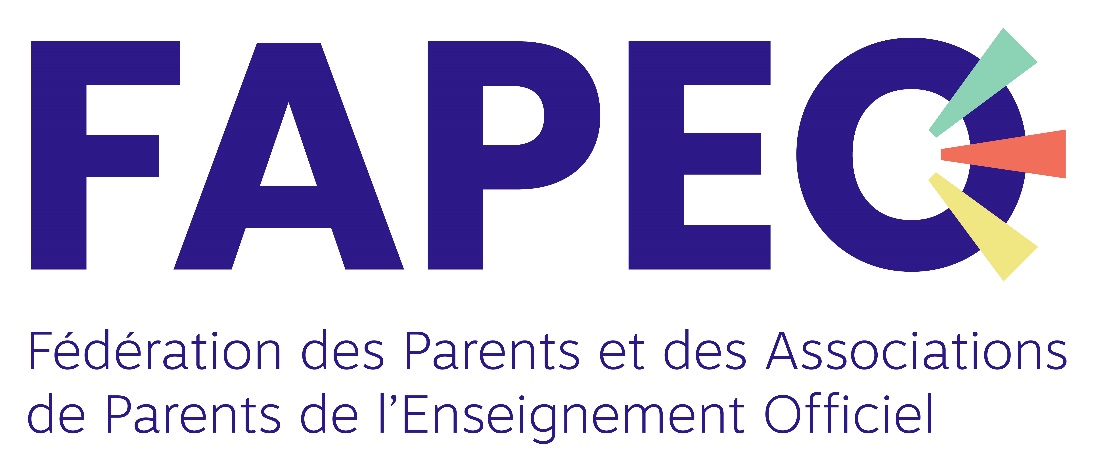 Association de parentsdemande d’affiliation à la FAPEOPar la présente, l’Association de parents dénommée ci-dessous demande à s’affilier à la Fédération des Parents et Associations de Parents de l’Enseignement Officiel (FAPEO asbl). Elle a pris connaissance des statuts et elle y adhère (voir sur le site www.fapeo.be). Coordonnées de l’Association de parentsNOM complet de l’Association de Parents :.………………..………………………………………..…………………………………………………………….……………………………………………………………………………….…………………………………………Acronyme Éventuel (ex. APARA) : ………………………………………….……………………………ADRESSE OFFICIELLE :…………………………………………………………………………………………..…………………………………………………………………………………………………………………………..SITE INTERNET DE L’ASSOCIATION : ..........................................................................E-MAIL : ………………………………………………………………………………………………………………Forme :	 Association simple / de fait		 ASBL	MEMBRES DE BASE DU COMITÉ (merci de remplir tous les champs en MAJUSCULES svp) : Coordonnées de l’établissement scolaire concernéSi votre Association de parents représente plusieurs établissements scolaires, veuillez à dupliquer la section 2 afin de fournir les coordonnées de chaque établissement concerné. Exemple : si votre Association concerne une école avec des directions par niveau (fondamental, secondaire), merci d’indiquer les coordonnées de chaque établissement correspondant à chaque niveau.	NOM officiel de l’Établissement scolaire : ……………………………………………………………………........................................................………………………………………………………………………………………..…….……………..……..….NOM usuel : …………………………………………………………………………..…………………….………………….…….N° FASE ÉTABLISSEMENT (à demander à l’école) : ………………………………………………………….N° FASE IMPLANTATION (à demander à l’école) :Implantation 1* …..…………………………………………......................................................................Implantation 2 …..………………………………………….....................................................................Implantation 3 …..……………………………………………….........................................................................*Une AP peut couvrir 1 ou plusieurs implantations. N’hésitez pas à ajouter des lignes.ADRESSE :  ..…………………………………………………………………………………….……………………………….…………………………………………………………………………………………………...........................PROVINCE :…………………………………………………………………………………………………………POUVOIR ORGANISATEUR :CommunalProvincialFédération Wallonie-BruxellesCOCOFTYPE d’enseignement :OrdinaireSpécialiséNIVEAU(X) ET SECTION(S) concernÉs par l’association de Parents :	Maternel	Primaire	SecondaireGénéralTechniqueProfessionnelCEFAConseil de ParticipationVotre école organise-t-elle un Conseil de participation ? Oui, 4 fois par an, conformément au décretOui, mais moins que 4 fois par anNon, mais je sais que cela existeJe n’en ai jamais entendu parlerLe Conseil de participation est-il organisé uniquement pour votre école ou est-il commun à plusieurs établissements ?Uniquement pour notre écoleCommun à plusieurs établissementsY a-t-il des représentants des parents au Conseil de participation ?OuiÉlus en assemblée des parentsDésignés par l’écoleNonDocuments à annexerL’association joint à cette demande d’affiliation :Une copie de ses statuts ou de son Règlement d’ordre intérieur. La FAPEO doit être informée de toute modification apportée à un de ces documents ainsi que des changements des membres du comité.Le procès-verbal de l’Assemblée générale constitutive de l’Association de parents avec désignation du Comité.Ces documents seront renvoyés à :FAPEO asblRue de Bourgogne 48 -1190 Bruxellessecretariat@fapeo.beLa FAPEO confirmera l’affiliation de l’Association de parents et lui attribuera un numéro de référence.L’affiliation est conclue pour une durée indéterminée. Tout souhait de désaffiliation doit être envoyé par écrit à la FAPEO (aux adresses ci-dessus).CotisationLa cotisation annuelle à la FAPEO garantit les droits statutaires des affiliés à la Fédération. Son montant dépend cependant de la situation sociale et financière de l’école ou de l’Association de parents :20 € par an pour les toutes les Associations5 € par an pour les écoles en encadrement différenciéAu numéro de compte : BE48 2100 2838 9427 avec le nom de votre Association en communication.Pour des raisons particulières, l’Association peut demander une dispense de cotisation. C’est notre cas :OuiNonFait à …………………………………………………………, le….…………………………….Nom et signature du/de la représentant.e de l’Association de parentsNom :Rue et n° :CP et localité :N° téléphone :Adresse e-mail :Nom :Rue et n° :CP et localité :N° téléphone :Adresse e-mail :Nom :Rue et n° :CP et localité :N° téléphone :Adresse e-mail :Nom :Rue et n° :CP et localité :N° téléphone :Adresse e-mail :